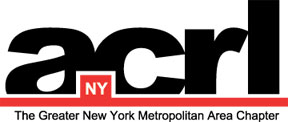 ACRL/NY 2020 Annual Symposium
Civic Engagement: Democracy and the LibraryDecember 4, 2020 
Virtual SymposiumREGISTRATION OPENRegistration is now open for the ACRL/NY 2020 Virtual Symposium. This year’s symposium is about the intersection of libraries and research institutions with civics, governance, and democracy. How are civic issues impacting collections and services? How do libraries foster engagement with civic issues and the democratic process throughout the community? How do ideas of “library neutrality” affect how we engage with these issues? We welcome proposals from all positions of library staff. This year ACRL/NY is happy to offer a steeply discounted rate for registration: Free for ACRL and ACRL/NY members$10 for non-members$5 for students, retirees, and job seekers.Register for the event and learn about the speakers here: https://acrlny2020symposium.wordpress.com/ Questions regarding submitting or about the Symposium, in general, can be sent to acrlnysymposiumchair@gmail.com
If not a member join at https://acrlny.org/join-us/become-a-member-of-acrlny/ 